Verksamhetsplan för SeniorNet Salem 2016Vår vision:Seniornet Salem skall vara det naturliga föreningsvalet för seniorer +55 för att öppna IT-världen genom våra cirklar och temadagar.Vi skall arbeta för att de som står utanför den digitala IT-världen, skall lära och bli delaktiga.Vi skall vara en förening som arbetar för att skapa en mötesplats där man stimuleras av att lära av varandra.Vi skall upprätthålla en god kontakt med våra samarbets-partners.Vår strategi:Att med duktiga handledare ge kunskap till medlemmarna, utifrån deras olika förutsättningar och behov, så att de kan använda sina IT kunskaper på ett bra och rationellt sätt.Att i verksamheten följa utvecklingen av de nya tjänster och aktiviteter som den nya IT-världen erbjuder och förmedla dessa till medlemmarna.Våra mål under 2016:Ta reda på hur stort intresse det finns bland Salem´s seniorer +55, för att utbilda sig i olika delar av den digitala världen.På efterfrågan och önskemål från seniorerna anordna ett antal cirklar och tematräffar per termin.Hålla datorstugan öppen för teknisk och allmän support där samtliga seniorer i Salems kommun är välkomna.Med olika aktiviteter sträva efter att öka antalet handledare.Öppna ett IT-café, där samtliga seniorer är välkomna för att få hjälp och hjälpa andra.  Bjuda in medlemmarna till ”månadsmöten” för att informera om SeniorNerSalems verksamhet.Utbilda våra handledare och cirkelledare genom intern och extern utbildning, efter deras önskemål.Verksamhetsplanen skall ligga till grund för våra planeringsmöten.    Rönninge 2016-02-26Gun-Britt Svanström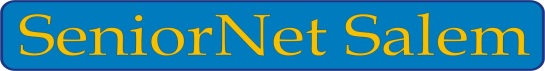 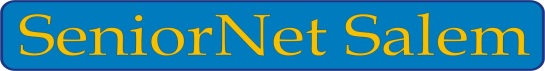 